ГОСУДАРСТВЕННАЯ ПОДДЕРЖКА МАТЕРИНСТВА И ДЕТСТВА В РАМКАХ РЕГИОНАЛЬНОГО ПРОЕКТА 
"ФИНАНСОВАЯ ПОДДЕРЖКА СЕМЕЙ ПРИ РОЖДЕНИИ ДЕТЕЙ" 
НАЦИОНАЛЬНОГО ПРОЕКТА "ДЕМОГРАФИЯ"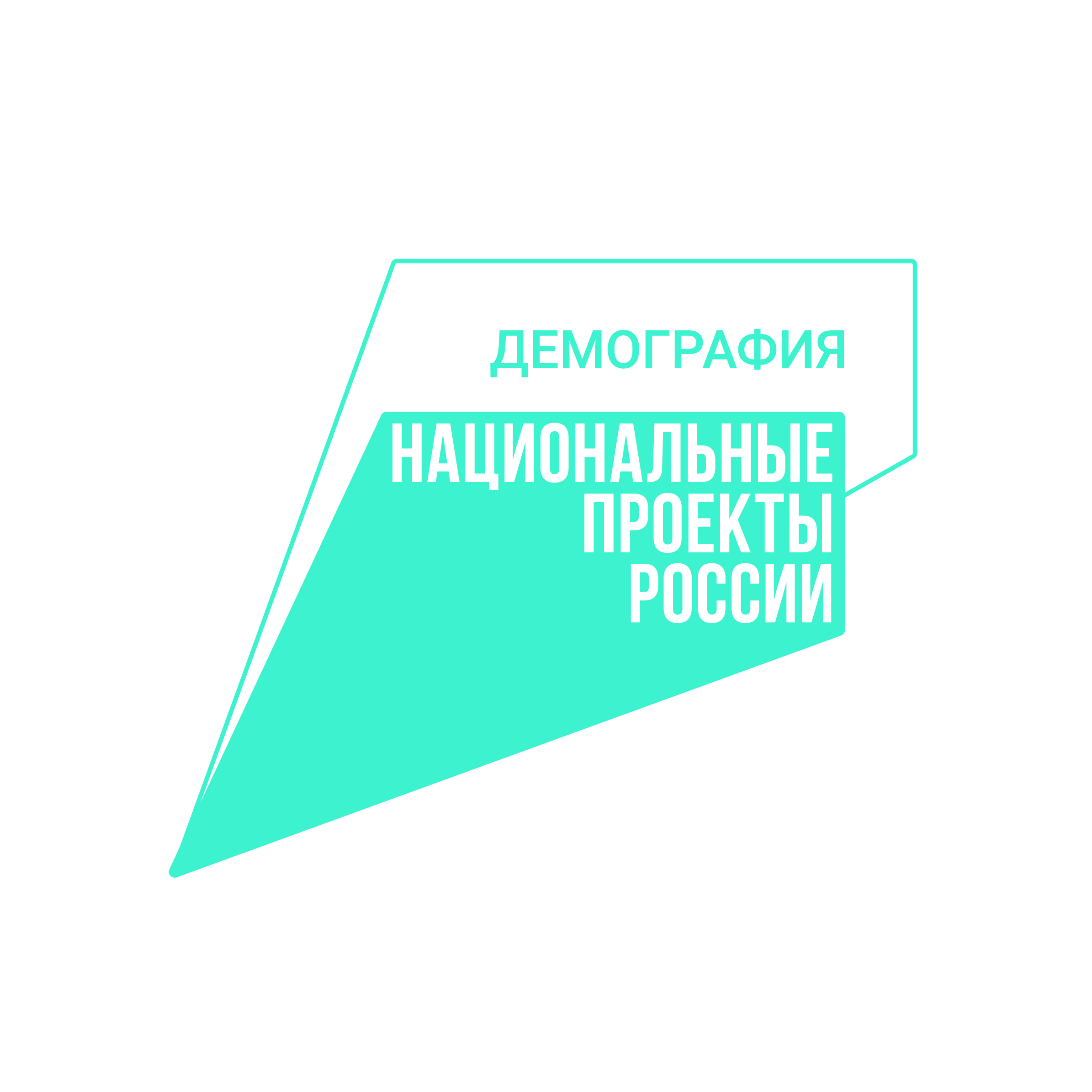 НА ПЕРВОГО РЕБЕНКА ЕДИНОВРЕМЕННАЯ ДЕНЕЖНАЯ ВЫПЛАТА 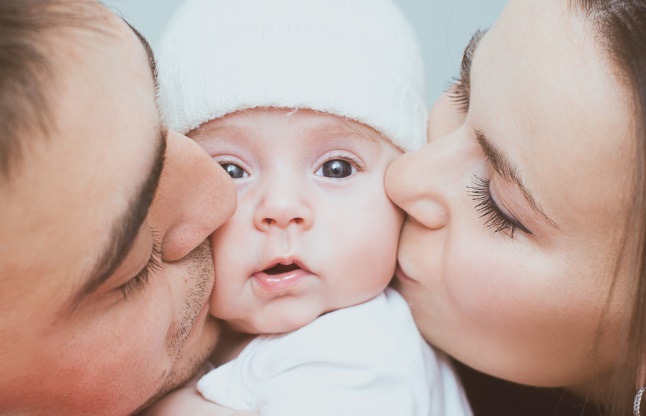 РАЗМЕР выплаты – 37 172 руб.(два прожиточных минимума для детей)УСЛОВИЯ НАЗНАЧЕНИЯ: *семья проживает на территории края;* обратиться за назначением необходимо в любое время в течение одного года со дня рождения ребенка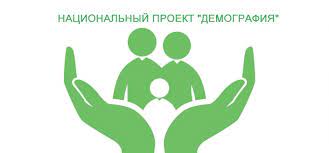 ЕЖЕМЕСЯЧНАЯ ВЫПЛАТА в связи с рождением (усыновлением) первого ребенкаРАЗМЕР выплаты – 
   18 586 руб.ПЕРИОД выплаты – до достижения ребенком возраста трех лет УСЛОВИЯ НАЗНАЧЕНИЯ: *доход на одного члена семьи не более 
36 778 руб. НА ВТОРОГО РЕБЕНКА РЕГИОНАЛЬНЫЙ МАТЕРИНСКИЙ 
(СЕМЕЙНЫЙ) КАПИТАЛ 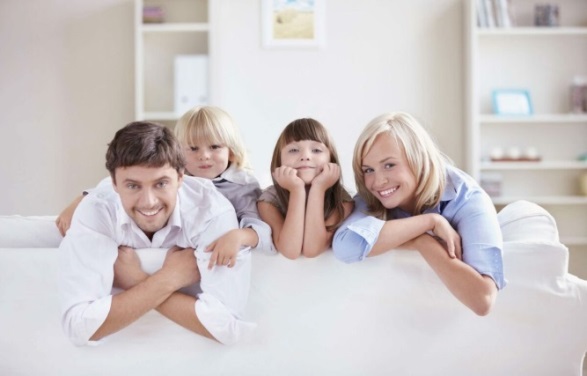 РАЗМЕР:- на детей, рожденных с 01.01.2021 по 31.01.2022 – 191 829,55 руб.;- на детей, рожденных с 01.02.2022 – 207 943,23 руб. (30 % от федерального материнского капитала, установленного на дату рождения ребенка)УСЛОВИЯ ПРЕДОСТАВЛЕНИЯ: * ребенок рожден, начиная с 1 января 2019 года;* семья получила государственный сертификат на материнский (семейный) капитал (в соответствии с Федеральным законом 
от 29.12.2006 № 256-ФЗ);* проживает на территории края СРЕДСТВА МОЖНО НАПРАВИТЬ:*на улучшение жилищных условий (приобретение, строительство жилья, уплата первоначального взноса по жилищному кредиту или займу, а также погашение жилищных кредитов и займов);* на получение образования детьми (оплата образовательных услуг, оплата проживания в общежитии, оплата дошкольного образования (ясли, детский сад);* на приобретение товаров и услуг, предназначенных для социальной адаптации и интеграции в общество детей-инвалидовНА ТРЕТЬЕГО РЕБЕНКА И ПОСЛЕДУЮЩИХ ДЕТЕЙ ЕЖЕМЕСЯЧНАЯ ДЕНЕЖНАЯ ВЫПЛАТА  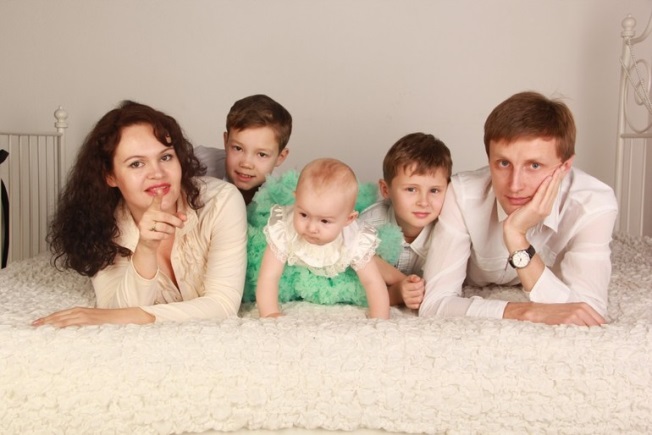 РАЗМЕР выплаты – 18 586 руб.ПЕРИОД выплаты – до достижения ребенком возраста трех летУСЛОВИЯ НАЗНАЧЕНИЯ: *доход на одного члена семьи 
не более 39 083,7 руб.*семья проживает на территории края 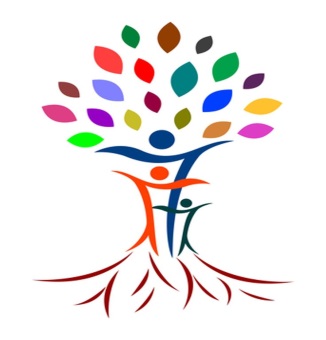 